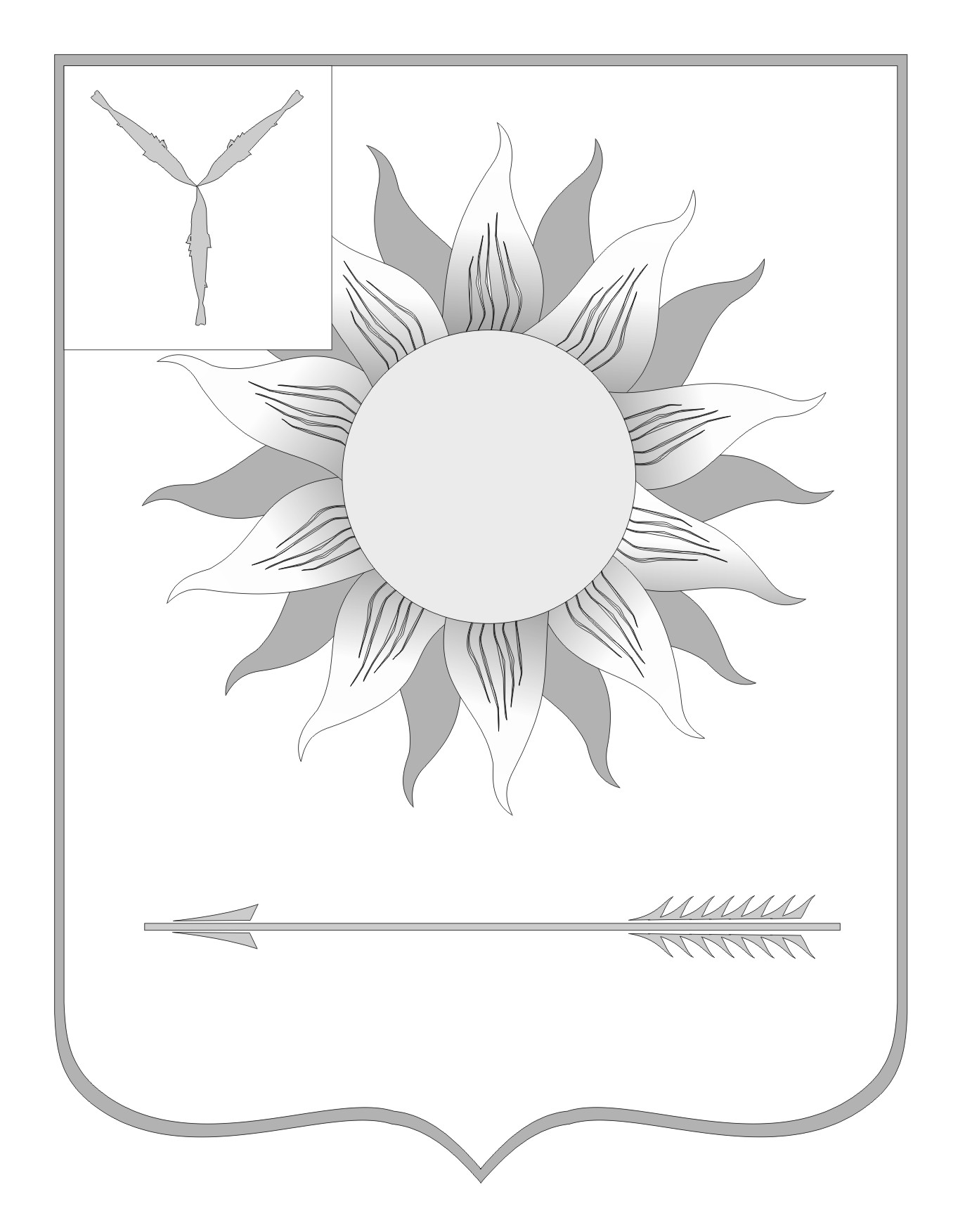 МУНИЦИПАЛЬНОЕ СОБРАНИЕ ГОРОДСКОГО ОКРУГА ЗАТО СВЕТЛЫЙСАРАТОВСКОЙ ОБЛАСТИР Е Ш Е Н И Е                                      ЗАТО СветлыйНа основании Устава муниципального образования Городской округ ЗАТО Светлый Саратовской области Муниципальное собрание городского округа ЗАТО Светлый приняло р е ш е н и е:1. Признать утратившими силу решения Муниципального собрания городского округа ЗАТО Светлый:от 24 ноября 2011 года № 58 «Об утверждении Положения о формах 
и порядке использования собственных материальных и финансовых средств для осуществления переданных органам местного самоуправления государственных полномочий»;от 02 августа 2016 года № 35 «О внесении изменений в решение Муниципального собрания городского округа ЗАТО Светлый от 24 ноября 2011 года № 58 «Об утверждении Положения о формах и порядке использования собственных материальных ресурсов и финансовых средств для осуществления переданных органам местного самоуправления 
отдельных государственных полномочий». от 23 апреля 2019 года № 46-194О признании утратившими силу некоторых решений Муниципального собрания городского округа ЗАТО Светлый2. Настоящее решение вступает в силу со дня его официального опубликования.